A la rencontre des Chasseurs gardois …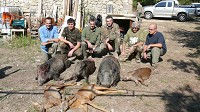 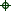 Chasser à QUILLAN...
En vous dirigeant par la route de Sauve , en direction de Quissac et à condition de chercher un peu , vous pourriez trouver une petite chasse privée , coincée entre deux méandres de Vidourle .
Par un lacis de chemins entremêlés qui vous conduisent à un magnifique rendez-vous accueillant et chaud ,vous remarquerez sans nul doute les efforts de gestion (miradors , points d'eau , abords dégagés ) consentis par le maitre des lieux , l'ineffable Victor , pour "tenir" sa chasse "propre" durant l'année !
Chasse de petits gibiers avant tout , notre ami Victor protège ses faisans et perdreaux du renard malin , consentant à une unique battue mensuelle au gros gibier ou actionnaires et invités se pressent …plus il faut bien le dire , pour la qualité de la journée que pour celle du coup de carabine !
La convivialité est toujours au rendez-vous ; le seul moment "difficile" , après un bon repas , étant de subir l'inévitable "compte rendu" du Président , qui faisant le tour de tous les "postés" , analyse longuement et à plaisir les défauts et les qualités de chacun , à la mode "Eygazier" ...Attention à celui qui a laissé "passer" , qui s'est endormi à son poste ou qui a tout "manqué" !
Malgré cela , tout le monde est présent le jour de la battue ...Alors , un peu "maso" , les chasseurs de Victor ???
PPH